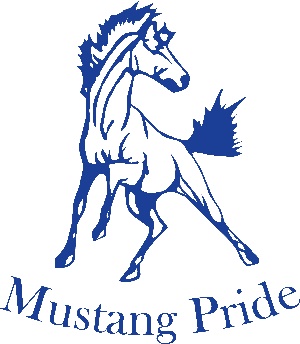 Girls “AAA” Rugby 2021-2022Brantford Collegiate Institute & VS welcomes you to the 2021-2022 AAA CWOSSA Girls Rugby TournamentConvenor: Jennifer Grierson-Young 519-761-2405  jennifer.grierson@granderie.caDates: Wednesday May 18 and Friday May 20, 2022.Location: Bisons Alumni / North Park Sports Complex                       280 North Park Street, Brantford On, N3R2W9Wednesday May 18, 2022Pool PlayFriday May 20, 2022ChampionshipPOOL APOOL B1Brantford CI (D5) 4KCI (6/11-1) 2Guelph CI (D10-1)5JF Ross (D10-2)3Bluevale CI(D6/11-2)6Owen Sound (D1/7)TimeField 19:00am5 vs 410:00am1 vs 312:00am 6 vs 51:00pm 2 vs 13:00pm4 vs 64:00pm3 vs 2TIMEField 112:00pmWinner Pool A vs Winner Pool B